校外人员来校网上申请使用说明一、扫描访客认证系统二维码：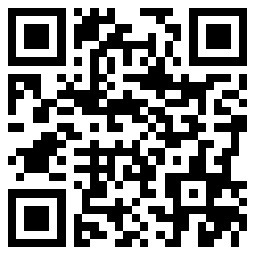 二、进入申请主页：点击[申请入校]按钮以预约进校；点击[查询进度]按钮以查询预约结果；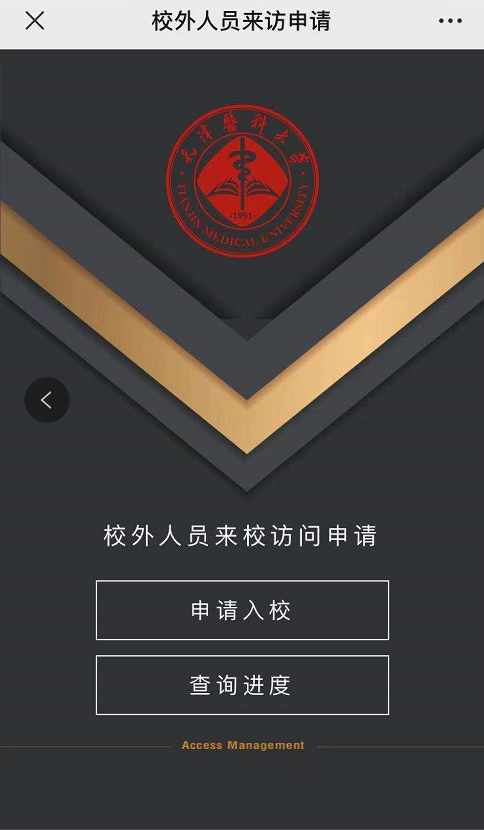 三、申请流程：上传健康码截图及本人照片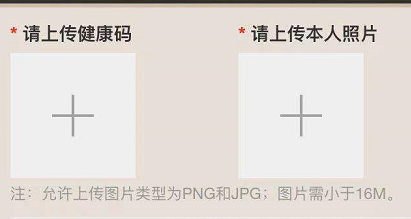 对接部门请选择“医政医管处”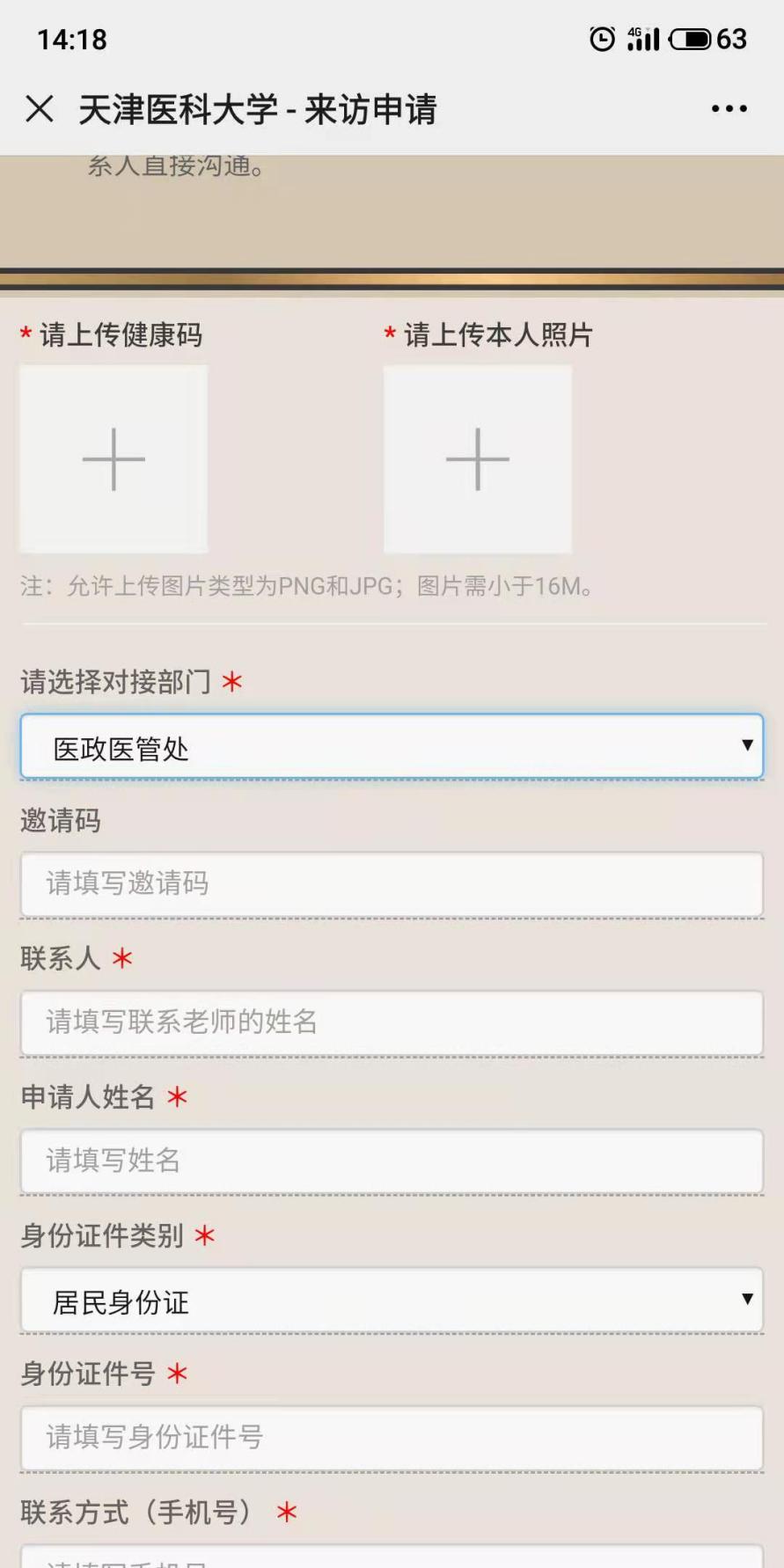 邀请码为非必填项，若没有邀请码您可以直接跳过这项。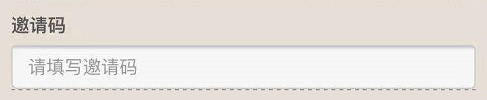 填写您拜访的联系人，以及您的个人信息。以下内容均为必填项：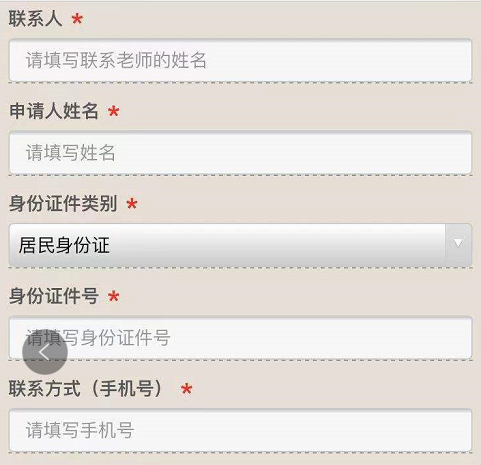 选择您到访学校的时间区间并填写来校事由：现阶段时间区间规则为：从来校时间至离校时间之间的所有时间，您都可以不限次的入校。可适当扩大时间范围，注意区分上/下午时间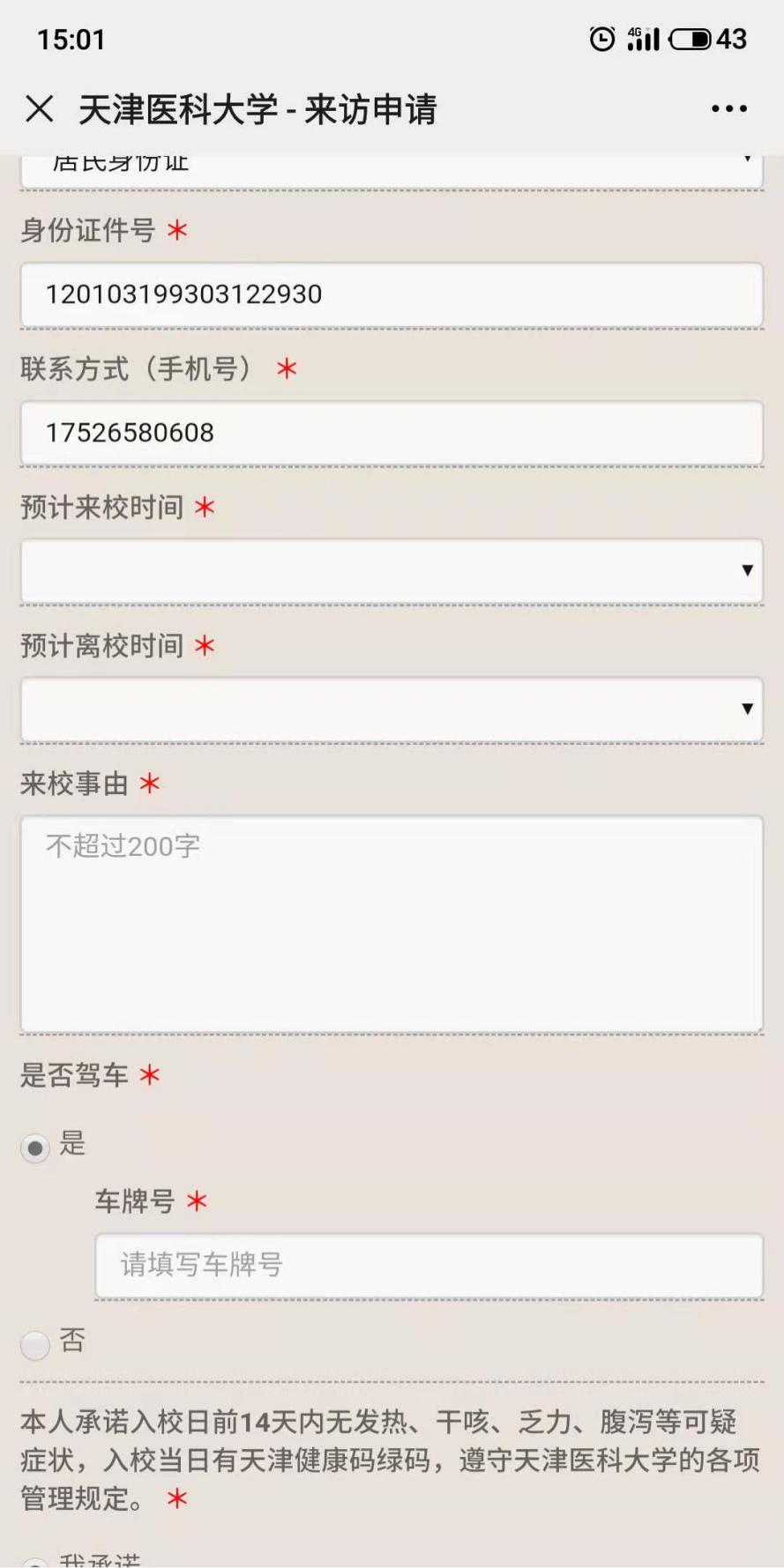 并选择是否驾车（若驾车请输入车牌号）：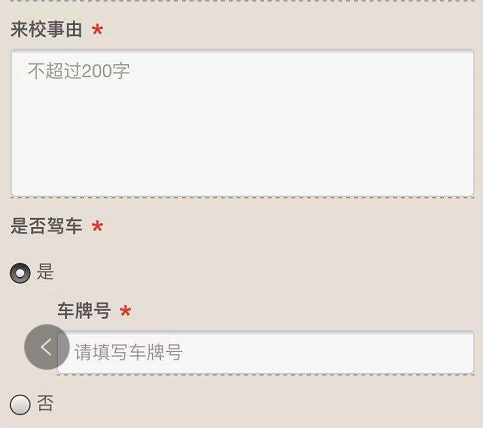 点击[确认提交]按钮完成预约流程：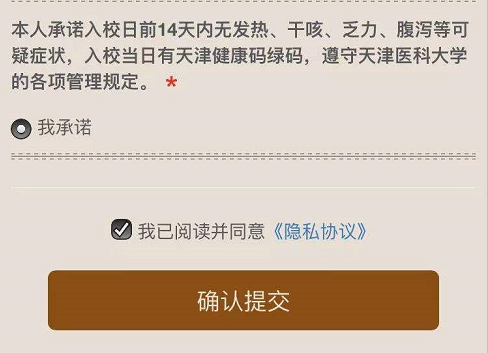 提交预约后，您可以进入主页的[查询进度]单元查询您的审核结果。请输入身份证号：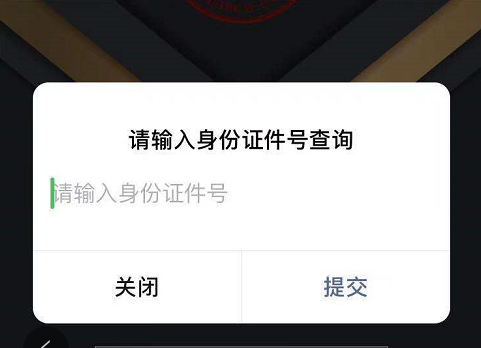 该页会显示您所有已申请的预约，及其审核状态：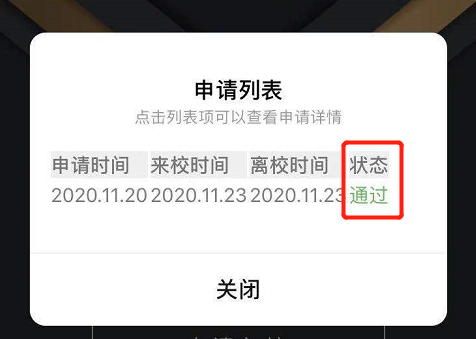 点击具体的申请条目可以查看该申请的详细信息。在详细信息也最下方可以查看您登记的车辆是否免费：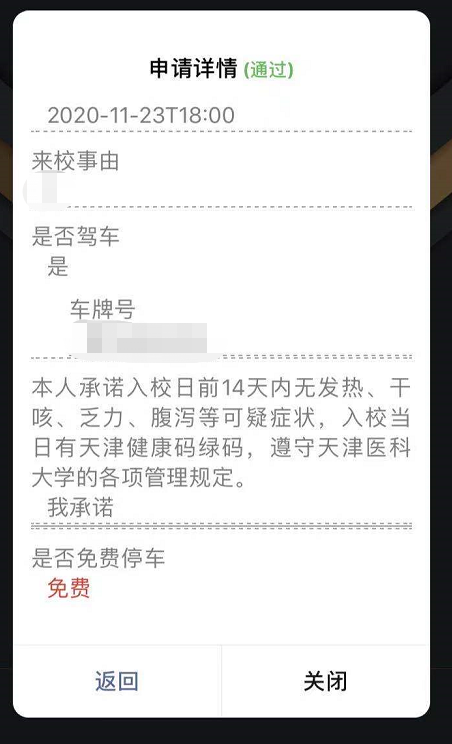 